  台南市玉井國中106學年第一學期太魯閣課程本土語言開課績效說明表                台南市玉井國中106學年度第一學期太魯閣課程進度表    台南市玉井國中106學年度第一學期原住民語言太魯閣語教學評量記錄表          班級： 204   姓名:胡家宜  任課老師：張 賢 盛                            上課照片族語認證教材複習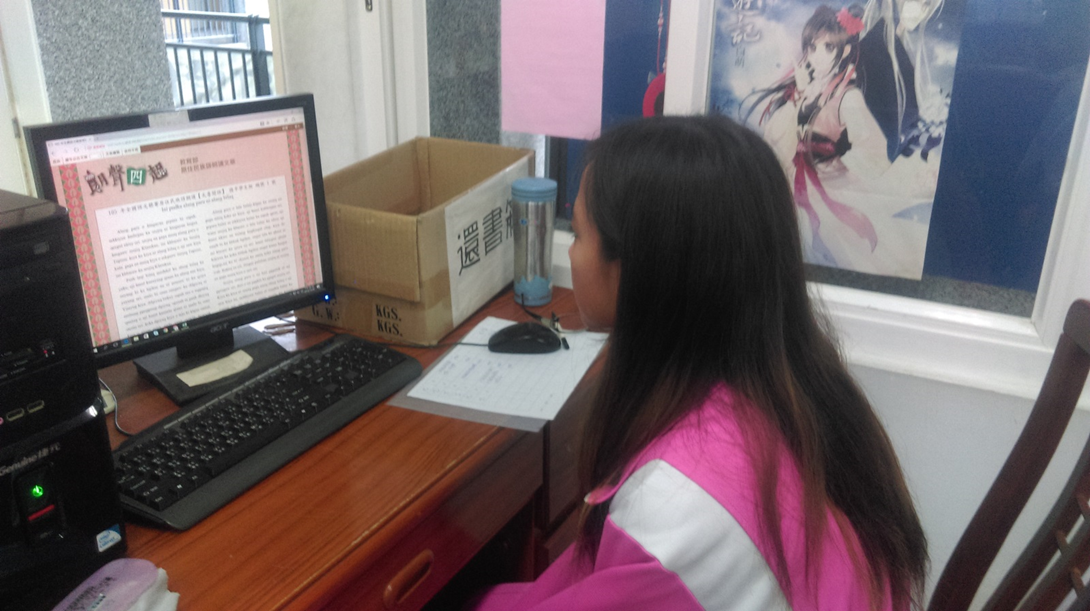 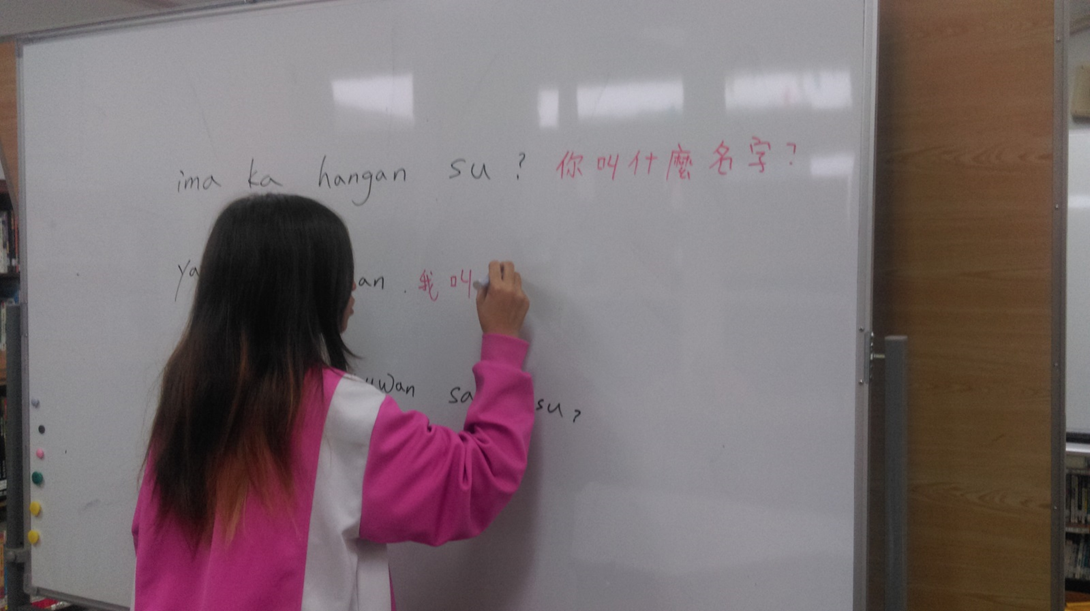  課  程  名  稱    原   住   民   語 (太魯閣語) 課程特色說明1教材採實用性、多樣性、生活性、趣味性為原則，使學生 得以輕鬆自然學習母語。2課程以族語認證考試初級教材(太魯閣族語)為主,並運用網  路「族語e樂園」網站﹐指導學生相關族語認證考試之技  巧和範圍。   課程績效評估（內容、流程、滿意度等）1、一對一方式教學容易知道學生學習能力。2、除課程內容外，另增加歌謠及「科學小原子」影片教學。3、對學習能力認真學童，可以大膽藉歌謠加速認識族語。  授 課 時 間106年9月2 日 106年12月 18日  上 課 人 數 1人其         他1、上課教室有電腦網路設備，對教學品質會有實質助益。2、鼓勵學生回家能與家長族語對談，對族語學習有幫助；就   怕連家長都不會說族語，學習效果就會慢。3、學生對簡單基本書寫方式，可嘗試性教導及練習。5、鼓勵學生今年底可參加初級族語認證考試。   課程內容：〈政大教材第九階+族語認證教材初級〉  授課老師：張賢盛   課程內容：〈政大教材第九階+族語認證教材初級〉  授課老師：張賢盛日  期  課     程     進     度 9/14課程說明：1.族語認證教材初級說明 2. 族語認證口試(看圖說話14題講解) 9/14族語認證教材〈中級〉複習1—基本詞彙+生活會話+訊息問句 9/28族語認證教材〈中級〉複習2—基本詞彙+生活會話+訊息問句 10/6族語認證教材〈中級〉複習3—基本詞彙+生活會話+訊息問句 10/6族語認證教材〈中級〉複習4—基本詞彙+生活會話+訊息問句 10/13族語認證教材〈中級〉複習5—基本詞彙+生活會話+訊息問句 10/13族語認證教材〈中級〉複習3—看圖說話指導1+線上測驗 11/10族語認證教材〈中級〉複習4—看圖說話指導2+線上測驗 11/10族語認證教材〈中級〉複習5—看圖說話指導3+線上測驗 11/24族語認證教材〈中級〉複習6—看圖說話指導4+線上測驗 11/24族語認證教材〈初級〉複習7—看圖說話指導5+線上測驗 12/8族語認證教材〈中級〉複習8—看圖說話指導6+線上測驗 12/8族語認證教材〈中級〉複習9—看圖說話指導7+線上測驗 12/22太魯閣族中級文章閱讀練習及指導1 12/22太魯閣族中級文章閱讀練習及指導2週期    日期出缺 席  課   程   進   度書寫能力聽力組合表達能力作業評量學習態度課堂秩序 總   評 9/14☺課程說明：1.族語認證教材中級說明 2. 族語認證口試(看圖說 9/14☺族語認證教材〈中級〉複習1—基本詞彙+生活會話+訊息問句 2 2 3 3  10 9/28☺ 族語認證教材〈中級〉複習2—基本詞彙+生活會話+訊息問句 10/6☺部落風影集欣賞—秀林鄉部落巡禮 2 2 3 3  10 10/6☺族語認證教材〈中級〉複習3—基本詞彙+生活會話+訊息問句 2 2 3 3  10 10/13☺族語認證教材〈中級〉複習4—基本詞彙+生活會話+訊息問句 2 2 3 3  10 10/13族語認證教材〈中級〉複習5—基本詞彙+生活會話+訊息問句 11/10☺族語認證教材〈中級〉複習3—看圖說話指導1+線上測驗 3 2 3 3  10 11/10☺族語認證教材〈中級〉複習4—看圖說話指導2+線上測驗 11/24☺族語認證教材〈中級〉複習5—看圖說話指導3+線上測驗 3 2 3 3  10 11/24☺族語認證教材〈中級〉複習6—看圖說話指導3+線上測驗 2 2 3 3  10 12/8☺族語認證教材〈中級〉複習7—看圖說話指導3+線上測驗 12/8☺ 族語認證教材〈中級〉複習8—看圖說話指導3+線上測驗 2 2 3 3  10 12/22☺太魯閣中級族文章閱讀練習及指導1 2 2  3 3  10 12/22☺太魯閣族中級文章閱讀練習及指導2 總分     90 分